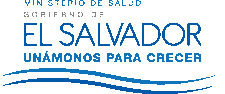 Sistema de Programación, Monitoreo y Evaluación de Actividades Hospitalarias
Reporte: Monitoreo Consulta Externa
Periodo: Desde: Enero/2018 Hasta: Marzo/2018
Tipo de Establecimiento: Hospital
Categoría Hospital: Hospital Departamental - Nivel 2
Establecimiento: Hospital Nacional La Unión LU 
ActividadesEneroEneroEneroFebreroFebreroFebreroMarzoMarzoMarzoTotalTotalTotalActividadesProg.Realiz.%Cumpl.Prog.Realiz.%Cumpl.Prog.Realiz.%Cumpl.Prog.Realiz.%Cumpl.Servicios FinalesServicios FinalesServicios FinalesServicios FinalesServicios FinalesServicios FinalesServicios FinalesServicios FinalesServicios FinalesServicios FinalesServicios FinalesServicios FinalesServicios FinalesConsulta Externa MédicaConsulta Externa MédicaConsulta Externa MédicaConsulta Externa MédicaConsulta Externa MédicaConsulta Externa MédicaConsulta Externa MédicaConsulta Externa MédicaConsulta Externa MédicaConsulta Externa MédicaConsulta Externa MédicaConsulta Externa MédicaConsulta Externa MédicaGeneralGeneralGeneralGeneralGeneralGeneralGeneralGeneralGeneralGeneralGeneralGeneralGeneralMedicina General46242592%44042296%37436598%1,2761,21295%EspecialidadesEspecialidadesEspecialidadesEspecialidadesEspecialidadesEspecialidadesEspecialidadesEspecialidadesEspecialidadesEspecialidadesEspecialidadesEspecialidadesEspecialidadesEspecialidades BásicasEspecialidades BásicasEspecialidades BásicasEspecialidades BásicasEspecialidades BásicasEspecialidades BásicasEspecialidades BásicasEspecialidades BásicasEspecialidades BásicasEspecialidades BásicasEspecialidades BásicasEspecialidades BásicasEspecialidades BásicasMedicina Interna79360376%75851568%64446672%2,1951,58472%Cirugía General36830282%360368102%30827890%1,03694892%Pediatría General77726734%74022330%62920032%2,14669032%Ginecología37830079%36025972%31019061%1,04874971%Obstetricia49519840%47621144%41119648%1,38260544%Sub especialidadesSub especialidadesSub especialidadesSub especialidadesSub especialidadesSub especialidadesSub especialidadesSub especialidadesSub especialidadesSub especialidadesSub especialidadesSub especialidadesSub especialidadesSub Especialidades de CirugíaSub Especialidades de CirugíaSub Especialidades de CirugíaSub Especialidades de CirugíaSub Especialidades de CirugíaSub Especialidades de CirugíaSub Especialidades de CirugíaSub Especialidades de CirugíaSub Especialidades de CirugíaSub Especialidades de CirugíaSub Especialidades de CirugíaSub Especialidades de CirugíaSub Especialidades de CirugíaOrtopedia14411378%14410976%14410372%43232575%Sub Especialidades de PediatríaSub Especialidades de PediatríaSub Especialidades de PediatríaSub Especialidades de PediatríaSub Especialidades de PediatríaSub Especialidades de PediatríaSub Especialidades de PediatríaSub Especialidades de PediatríaSub Especialidades de PediatríaSub Especialidades de PediatríaSub Especialidades de PediatríaSub Especialidades de PediatríaSub Especialidades de PediatríaCirugía Pediatrica1682817%1609157%1361713%46413629%EmergenciasEmergenciasEmergenciasEmergenciasEmergenciasEmergenciasEmergenciasEmergenciasEmergenciasEmergenciasEmergenciasEmergenciasEmergenciasDe CirugíaDe CirugíaDe CirugíaDe CirugíaDe CirugíaDe CirugíaDe CirugíaDe CirugíaDe CirugíaDe CirugíaDe CirugíaDe CirugíaDe CirugíaCirugía General 14311480%14311278%1435941%42928566%De PediatríaDe PediatríaDe PediatríaDe PediatríaDe PediatríaDe PediatríaDe PediatríaDe PediatríaDe PediatríaDe PediatríaDe PediatríaDe PediatríaDe PediatríaPediatría Gral. 35731287%35731388%35731388%1,07193888%De Gineco-ObstetriciaDe Gineco-ObstetriciaDe Gineco-ObstetriciaDe Gineco-ObstetriciaDe Gineco-ObstetriciaDe Gineco-ObstetriciaDe Gineco-ObstetriciaDe Gineco-ObstetriciaDe Gineco-ObstetriciaDe Gineco-ObstetriciaDe Gineco-ObstetriciaDe Gineco-ObstetriciaDe Gineco-ObstetriciaGinecología 712171%7457%715214%2131148%Obstetricia 139191137%139153110%139214154%417558134%Otras Atenciones Consulta EmergenciaOtras Atenciones Consulta EmergenciaOtras Atenciones Consulta EmergenciaOtras Atenciones Consulta EmergenciaOtras Atenciones Consulta EmergenciaOtras Atenciones Consulta EmergenciaOtras Atenciones Consulta EmergenciaOtras Atenciones Consulta EmergenciaOtras Atenciones Consulta EmergenciaOtras Atenciones Consulta EmergenciaOtras Atenciones Consulta EmergenciaOtras Atenciones Consulta EmergenciaOtras Atenciones Consulta EmergenciaEmergencia/Consulta General1,03887684%1,03883180%1,03896293%3,1142,66986%Otras Atenciones Consulta Externa MédicaOtras Atenciones Consulta Externa MédicaOtras Atenciones Consulta Externa MédicaOtras Atenciones Consulta Externa MédicaOtras Atenciones Consulta Externa MédicaOtras Atenciones Consulta Externa MédicaOtras Atenciones Consulta Externa MédicaOtras Atenciones Consulta Externa MédicaOtras Atenciones Consulta Externa MédicaOtras Atenciones Consulta Externa MédicaOtras Atenciones Consulta Externa MédicaOtras Atenciones Consulta Externa MédicaOtras Atenciones Consulta Externa MédicaNutrición66129195%6696145%66123186%198348176%Psicología75112149%7582109%7580107%225274122%Consulta Externa OdontológicaConsulta Externa OdontológicaConsulta Externa OdontológicaConsulta Externa OdontológicaConsulta Externa OdontológicaConsulta Externa OdontológicaConsulta Externa OdontológicaConsulta Externa OdontológicaConsulta Externa OdontológicaConsulta Externa OdontológicaConsulta Externa OdontológicaConsulta Externa OdontológicaConsulta Externa OdontológicaOdontológica de primera vez110137125%100157157%84111132%294405138%Odontológica subsecuente28322379%25721182%21620294%75663684%Cirugía Oral511220%510200%2211,050%1242350%Fuente de DatosFuente de Datos*Programación: Ingreso de datos (SPME).*Producción: Consulta Externa Médica, Otras Atenciones Consulta Externa Médica (SIMMOW).*Producción: Consulta Externa Odontológica (SIMMOW).Sistema de Programación, Monitoreo y Evaluación de Actividades Hospitalarias
Reporte: Monitoreo Hospitalización
Periodo: Desde: Enero/2018 Hasta: Marzo/2018
Tipo de Establecimiento: Hospital
Categoría Hospital: Hospital Departamental - Nivel 2
Establecimiento: Hospital Nacional La Unión LU 
ActividadesEneroEneroEneroFebreroFebreroFebreroMarzoMarzoMarzoTotalTotalTotalActividadesProg.Realiz.%Cumpl.Prog.Realiz.%Cumpl.Prog.Realiz.%Cumpl.Prog.Realiz.%Cumpl.Servicios FinalesServicios FinalesServicios FinalesServicios FinalesServicios FinalesServicios FinalesServicios FinalesServicios FinalesServicios FinalesServicios FinalesServicios FinalesServicios FinalesServicios FinalesEgresos HospitalariosEgresos HospitalariosEgresos HospitalariosEgresos HospitalariosEgresos HospitalariosEgresos HospitalariosEgresos HospitalariosEgresos HospitalariosEgresos HospitalariosEgresos HospitalariosEgresos HospitalariosEgresos HospitalariosEgresos HospitalariosEspecialidades BásicasEspecialidades BásicasEspecialidades BásicasEspecialidades BásicasEspecialidades BásicasEspecialidades BásicasEspecialidades BásicasEspecialidades BásicasEspecialidades BásicasEspecialidades BásicasEspecialidades BásicasEspecialidades BásicasEspecialidades BásicasCirugía68110162%68123181%68143210%204376184%Ginecología241563%241667%241875%724968%Medicina Interna117158135%117158135%117145124%351461131%Obstetricia18317495%18313272%18318098%54948689%Pediatría17213076%17214081%17215188%51642182%Otros EgresosOtros EgresosOtros EgresosOtros EgresosOtros EgresosOtros EgresosOtros EgresosOtros EgresosOtros EgresosOtros EgresosOtros EgresosOtros EgresosOtros EgresosBienestar Magisterial88100%8225%8450%241458%Emergencia12200%13300%11100%36200%PartosPartosPartosPartosPartosPartosPartosPartosPartosPartosPartosPartosPartosPartos vaginales936974%936267%936873%27919971%Partos por Cesáreas3134110%311755%312994%938086%Cirugía MayorCirugía MayorCirugía MayorCirugía MayorCirugía MayorCirugía MayorCirugía MayorCirugía MayorCirugía MayorCirugía MayorCirugía MayorCirugía MayorCirugía MayorElectivas para Hospitalización4280190%4261145%4278186%126219174%Electivas Ambulatorias617283%612200%615250%1844244%De Emergencia para Hospitalización1060600%1037370%1040400%30137457%De Emergencia Ambulatoria04ND04ND06ND014NDFuente de DatosFuente de Datos*Programación: Ingreso de datos (SPME).*Producción: Egresos Hospitalarios (SIMMOW).*Producción: Cirugía Mayor Electivas para Hospitalización y De Emergencias para Hospitalización (SIMMOW por fecha de intervención).*Producción: Cirugía Mayor Electivas Ambulatorias y De Emergencias Ambulatorias (SIMMOW por fecha de egreso).*Producción: Partos (SIMMOW por fecha de parto).*Producción: Medicina Critica (SEPS2).Sistema de Programación, Monitoreo y Evaluación de Actividades Hospitalarias
Reporte: Monitoreo Servicios Intermedios - Diagnóstico, Tratamiento y Rehabilitación
Periodo: Desde: Enero/2018 Hasta: Marzo/2018
Tipo de Establecimiento: Hospital
Categoría Hospital: Hospital Departamental - Nivel 2
Establecimiento: Hospital Nacional La Unión LU 
ActividadesEneroEneroEneroFebreroFebreroFebreroMarzoMarzoMarzoTotalTotalTotalActividadesProg.Realiz.%Cumpl.Prog.Realiz.%Cumpl.Prog.Realiz.%Cumpl.Prog.Realiz.%Cumpl.Servicios IntermediosServicios IntermediosServicios IntermediosServicios IntermediosServicios IntermediosServicios IntermediosServicios IntermediosServicios IntermediosServicios IntermediosServicios IntermediosServicios IntermediosServicios IntermediosServicios IntermediosDiagnosticoDiagnosticoDiagnosticoDiagnosticoDiagnosticoDiagnosticoDiagnosticoDiagnosticoDiagnosticoDiagnosticoDiagnosticoDiagnosticoDiagnosticoImagenologíaImagenologíaImagenologíaImagenologíaImagenologíaImagenologíaImagenologíaImagenologíaImagenologíaImagenologíaImagenologíaImagenologíaImagenologíaRadiografías7661,200157%7662,162282%7661,774232%2,2985,136223%Ultrasonografías96191199%96178185%88149169%280518185%Otros Procedimientos DiagnósticosOtros Procedimientos DiagnósticosOtros Procedimientos DiagnósticosOtros Procedimientos DiagnósticosOtros Procedimientos DiagnósticosOtros Procedimientos DiagnósticosOtros Procedimientos DiagnósticosOtros Procedimientos DiagnósticosOtros Procedimientos DiagnósticosOtros Procedimientos DiagnósticosOtros Procedimientos DiagnósticosOtros Procedimientos DiagnósticosOtros Procedimientos DiagnósticosColposcopias641016%641117%56713%1842815%Electrocardiogramas168171102%160247154%136227167%464645139%Tratamiento y RehabilitaciónTratamiento y RehabilitaciónTratamiento y RehabilitaciónTratamiento y RehabilitaciónTratamiento y RehabilitaciónTratamiento y RehabilitaciónTratamiento y RehabilitaciónTratamiento y RehabilitaciónTratamiento y RehabilitaciónTratamiento y RehabilitaciónTratamiento y RehabilitaciónTratamiento y RehabilitaciónTratamiento y RehabilitaciónCirugía Menor2346200%2343187%2351222%69140203%Conos Loop01ND02ND00ND03NDCrioterapias3267%36200%33100%911122%Fisioterapia (Total de sesiones brindadas)400420105%400454114%400475119%1,2001,349112%Inhaloterapias3,2081,94561%3,2081,82357%3,2081,85558%9,6245,62358%Receta Dispensada de Consulta Ambulatoria8,6669,568110%8,6669,168106%8,66610,040116%25,99828,776111%Recetas Dispensadas de Hospitalización6,6506,11992%6,6506,03891%6,6506,21393%19,95018,37092%Trabajo SocialTrabajo SocialTrabajo SocialTrabajo SocialTrabajo SocialTrabajo SocialTrabajo SocialTrabajo SocialTrabajo SocialTrabajo SocialTrabajo SocialTrabajo SocialTrabajo SocialCasos Atendidos100103103%100148148%100111111%300362121%Fuente de DatosFuente de Datos*Programación: Ingreso de datos (SPME).*Producción: Diagnóstico, Tratamiento y Rehabilitación (SEPS2).Sistema de Programación, Monitoreo y Evaluación de Actividades Hospitalarias
Reporte: Monitoreo Servicios Intermedios - Laboratorio Clínico y Banco de Sangre
Periodo: Desde: Enero/2018 Hasta: Marzo/2018
Tipo de Establecimiento: Hospital
Categoría Hospital: Hospital Departamental - Nivel 2
Establecimiento: Hospital Nacional La Unión LU 
ActividadesEneroEneroEneroFebreroFebreroFebreroMarzoMarzoMarzoTotalTotalTotalActividadesProg.Realiz.%Cumpl.Prog.Realiz.%Cumpl.Prog.Realiz.%Cumpl.Prog.Realiz.%Cumpl.Servicios IntermediosServicios IntermediosServicios IntermediosServicios IntermediosServicios IntermediosServicios IntermediosServicios IntermediosServicios IntermediosServicios IntermediosServicios IntermediosServicios IntermediosServicios IntermediosServicios IntermediosDiagnosticoDiagnosticoDiagnosticoDiagnosticoDiagnosticoDiagnosticoDiagnosticoDiagnosticoDiagnosticoDiagnosticoDiagnosticoDiagnosticoDiagnosticoLaboratorio Clínico y Banco de SangreLaboratorio Clínico y Banco de SangreLaboratorio Clínico y Banco de SangreLaboratorio Clínico y Banco de SangreLaboratorio Clínico y Banco de SangreLaboratorio Clínico y Banco de SangreLaboratorio Clínico y Banco de SangreLaboratorio Clínico y Banco de SangreLaboratorio Clínico y Banco de SangreLaboratorio Clínico y Banco de SangreLaboratorio Clínico y Banco de SangreLaboratorio Clínico y Banco de SangreLaboratorio Clínico y Banco de SangreHematologíaHematologíaHematologíaHematologíaHematologíaHematologíaHematologíaHematologíaHematologíaHematologíaHematologíaHematologíaHematologíaConsulta Externa307675220%307745243%307608198%9212,028220%Hospitalización1,0711,460136%1,0711,287120%1,0711,301121%3,2134,048126%Emergencia415488118%415524126%415539130%1,2451,551125%Referido / Otros1,0101,185117%1,0101,362135%1,01089589%3,0303,442114%InmunologíaInmunologíaInmunologíaInmunologíaInmunologíaInmunologíaInmunologíaInmunologíaInmunologíaInmunologíaInmunologíaInmunologíaInmunologíaConsulta Externa2956193%2955190%2937128%87148170%Hospitalización15011778%150191127%150186124%450494110%Emergencia2741152%2744163%2739144%81124153%Referido / Otros84102121%84137163%84121144%252360143%BacteriologíaBacteriologíaBacteriologíaBacteriologíaBacteriologíaBacteriologíaBacteriologíaBacteriologíaBacteriologíaBacteriologíaBacteriologíaBacteriologíaBacteriologíaConsulta Externa5264123%5298188%5254104%156216138%Hospitalización88131149%888597%88118134%264334127%Emergencia911122%912133%910111%2733122%Referido / Otros147201137%147226154%147180122%441607138%ParasitologíaParasitologíaParasitologíaParasitologíaParasitologíaParasitologíaParasitologíaParasitologíaParasitologíaParasitologíaParasitologíaParasitologíaParasitologíaConsulta Externa4160146%4156137%41922%123125102%Hospitalización4956114%4966135%4900%14712283%Emergencia3542120%3542120%3500%1058480%Referido / Otros8594111%85100118%856678%255260102%BioquímicaBioquímicaBioquímicaBioquímicaBioquímicaBioquímicaBioquímicaBioquímicaBioquímicaBioquímicaBioquímicaBioquímicaBioquímicaConsulta Externa1,0382,174209%1,0382,396231%1,0381,869180%3,1146,439207%Hospitalización1,5222,512165%1,5222,433160%1,5222,478163%4,5667,423163%Emergencia496910183%496870175%4961,016205%1,4882,796188%Referido / Otros2,4273,466143%2,4274,094169%2,4273,134129%7,28110,694147%Banco de SangreBanco de SangreBanco de SangreBanco de SangreBanco de SangreBanco de SangreBanco de SangreBanco de SangreBanco de SangreBanco de SangreBanco de SangreBanco de SangreBanco de SangreConsulta Externa34113332%34115338%34116341%102344337%Hospitalización200336168%200256128%200317159%600909152%Emergencia242188%2428117%2425104%7274103%Referido / Otros3951131%3977197%3947121%117175150%UrianálisisUrianálisisUrianálisisUrianálisisUrianálisisUrianálisisUrianálisisUrianálisisUrianálisisUrianálisisUrianálisisUrianálisisUrianálisisConsulta Externa181308170%181334185%181283156%543925170%Hospitalización273415152%273388142%273429157%8191,232150%Emergencia237295124%237321135%237334141%711950134%Referido / Otros332441133%332508153%332386116%9961,335134%Sistema de Programación, Monitoreo y Evaluación de Actividades Hospitalarias
Reporte: Monitoreo Servicios Generales
Periodo: Desde: Enero/2018 Hasta: Marzo/2018
Tipo de Establecimiento: Hospital
Categoría Hospital: Hospital Departamental - Nivel 2
Establecimiento: Hospital Nacional La Unión LU 
ActividadesEneroEneroEneroFebreroFebreroFebreroMarzoMarzoMarzoTotalTotalTotalActividadesProg.Realiz.%Cumpl.Prog.Realiz.%Cumpl.Prog.Realiz.%Cumpl.Prog.Realiz.%Cumpl.Servicios GeneralesServicios GeneralesServicios GeneralesServicios GeneralesServicios GeneralesServicios GeneralesServicios GeneralesServicios GeneralesServicios GeneralesServicios GeneralesServicios GeneralesServicios GeneralesServicios GeneralesAlimención y DietasAlimención y DietasAlimención y DietasAlimención y DietasAlimención y DietasAlimención y DietasAlimención y DietasAlimención y DietasAlimención y DietasAlimención y DietasAlimención y DietasAlimención y DietasAlimención y DietasHospitalizaciónHospitalizaciónHospitalizaciónHospitalizaciónHospitalizaciónHospitalizaciónHospitalizaciónHospitalizaciónHospitalizaciónHospitalizaciónHospitalizaciónHospitalizaciónHospitalizaciónMedicina33816348%33822968%33816148%1,01455355%Cirugía201249124%201336167%201372185%603957159%Ginecología137672491%137645471%137669488%4111,986483%Obstetricia41031477%41033481%41039195%1,2301,03984%Pediatría45628663%45629966%45631469%1,36889966%Otros (Convenios)0101ND09ND035ND0145NDLavanderíaLavanderíaLavanderíaLavanderíaLavanderíaLavanderíaLavanderíaLavanderíaLavanderíaLavanderíaLavanderíaLavanderíaLavanderíaHospitalizaciónHospitalizaciónHospitalizaciónHospitalizaciónHospitalizaciónHospitalizaciónHospitalizaciónHospitalizaciónHospitalizaciónHospitalizaciónHospitalizaciónHospitalizaciónHospitalizaciónMedicina1,8071,42579%1,8071,28471%1,8071,43279%5,4214,14176%Cirugía1,9751,973100%1,9751,50076%1,9751,69486%5,9255,16787%Ginecología695726104%695713103%695745107%2,0852,184105%Obstetricia3,6702,99682%3,6702,46867%3,6702,75475%11,0108,21875%Pediatría97479682%97471373%97475077%2,9222,25977%ConsultaConsultaConsultaConsultaConsultaConsultaConsultaConsultaConsultaConsultaConsultaConsultaConsultaConsulta Médica General664568%663452%662335%19810252%Consulta Médica Especializada219276126%219258118%219225103%657759116%EmergenciasEmergenciasEmergenciasEmergenciasEmergenciasEmergenciasEmergenciasEmergenciasEmergenciasEmergenciasEmergenciasEmergenciasEmergenciasEmergencias96164968%96164667%96171574%2,8832,01070%Mantenimiento PreventivoMantenimiento PreventivoMantenimiento PreventivoMantenimiento PreventivoMantenimiento PreventivoMantenimiento PreventivoMantenimiento PreventivoMantenimiento PreventivoMantenimiento PreventivoMantenimiento PreventivoMantenimiento PreventivoMantenimiento PreventivoMantenimiento PreventivoNúmeros de Orden100160160%100122122%1008181%300363121%TransporteTransporteTransporteTransporteTransporteTransporteTransporteTransporteTransporteTransporteTransporteTransporteTransporteKilómetros Recorridos16,28712,42876%16,2879,69160%16,2879,95561%48,86132,07466%Fuente de DatosFuente de Datos*Programación y Producción: Ingreso de datos (SPME).